Wójtowie (Burmistrzowie, Prezydenci Miast)w województwiemazowieckimwg rozdzielnikaInformuję, że w dniu 8 września 2020 r. Sejmik Województwa Mazowieckiego podjął uchwałę nr 115/20 w sprawie programu ochrony powietrza dla stref w województwie mazowieckim, w których zostały przekroczone poziomy dopuszczalne i docelowe substancji w powietrzu. Uchwała została opublikowana w Dzienniku Urzędowym Województwa Mazowieckiego z dnia 15 września 2020 r. pod pozycją 9595 i jest również dostępna na stronach internetowych: www.mazovia.pl i www.powietrze.mazovia.pl . Powyższy program wszedł w życie w dniu 30 września 2020 r. i obowiązuje do dnia 31 grudnia 2026 r. Termin rozpoczęcia realizacji wszystkich działań naprawczych (oprócz przeprowadzenia inwentaryzacji źródeł niskiej emisji) to 1 stycznia 2021 r.Program został sporządzony ze względu na przekroczenia poziomów dopuszczalnych pyłu zawieszonego PM10 
i pyłu zawieszonego PM2,5 oraz poziomu docelowego benzo(a)pirenu w powietrzu, dla aglomeracji warszawskiej również ze względu na przekroczenie poziomu dopuszczalnego ditlenku azotu. Integralną częścią programu jest plan działań krótkoterminowych.Dokument powyższy jest aktem prawa miejscowego obowiązującym na terenie całego województwa mazowieckiego, określono w nim działania naprawcze mające na celu osiągnięcie dopuszczalnych norm jakości powietrza. Wszystkie samorządy gminne z terenu województwa mazowieckiego  zostały zobowiązane do:ograniczania emisji substancji z procesu wytwarzania energii cieplnej dla potrzeb ogrzewania i przygotowania ciepłej wody w lokalach mieszkalnych, handlowych, usługowych oraz użyteczności publicznej – działanie obejmuje dwa poddziałania:szczegółową inwentaryzację źródeł niskiej emisji, którą należy wykonać w terminie, najpóźniej do 31 grudnia 2021 r. oraz aktualizować corocznie w terminie do końca roku,wymianę/likwidację źródeł ciepła – dla każdej gminy i każdego roku obowiązywania programu oszacowana została liczba nieefektywnych kotłów do wymiany lub likwidacji,kontroli przestrzegania uchwały antysmogowej (uchwały nr 162/17 Sejmiku Województwa Mazowieckiego z dnia 
24 października 2017 r. w sprawie wprowadzenia na obszarze województwa mazowieckiego ograniczeń i zakazów w zakresie eksploatacji instalacji, w których następuje spalanie paliw (Dz. Urz. Woj. Maz. poz. 9600) oraz zakazu spalania odpadów i pozostałości roślinnych - dla każdej gminy i każdego roku obowiązywania programu, 
w zależności od liczby mieszkańców i liczby kotłów do likwidacji lub wymiany,  wyznaczona została minimalna liczba kontroli wymaganych do przeprowadzenia,edukacji ekologicznej - dla każdej gminy i każdego roku obowiązywania programu, w zależności od liczby mieszkańców,  wyznaczona została minimalna liczba działań edukacyjnych wymaganych do przeprowadzenia, ograniczania wtórnej emisji pyłu poprzez zakaz używania spalinowych i elektrycznych dmuchaw do liści. Dodatkowo, gminy miejskie, w ramach działania ograniczania wtórnej emisji pyłu zobowiązane zostały do czyszczenia ulic na mokro, w granicach obszaru zabudowanego - określone zostały okresy, w których należy dokonywać zmywania ulic oraz częstotliwość ich mycia. Dla stref: aglomeracja warszawska i miasto Radom oraz gmin strefy mazowieckiej: Mińsk Mazowiecki, Pruszków, Otwock i Ożarów Mazowiecki, dla których powyższe działania nie doprowadzą do osiągnięcia celu programu tj. dopuszczalnych i docelowych poziomów substancji w powietrzu, określono dodatkowe działanie polegające na zwiększaniu powierzchni zieleni – dla każdej z powyższych gmin i każdego roku obowiązywania programu określona została wymagana powierzchnia zieleni do nasadzenia.Dla aglomeracji warszawskiej, ze względu na występujące przekroczenia poziomu dopuszczalnego ditlenku azotu określono następujące działania naprawcze:poprawa jakości taboru komunikacji miejskiej poprzez wymianę autobusów na autobusy o napędzie elektrycznym 
lub spełniające przynajmniej normę EURO VI, rozwój komunikacji tramwajowejopracowanie raportu dotyczącego możliwości zminimalizowania zatorów i obniżenia emisji ditlenku azotu 
na skrzyżowaniach objętych systemem ITS oraz jego wdrażanie, przygotowanie szczegółowego planu stworzenia i wdrożenia stref ograniczonego transportu w oparciu o normy emisji EURO, wdrożenie stref ograniczonego transportu w wersji pilotażowej, wdrożenie stref ograniczonego transportu 
w wersji docelowej,przygotowanie i wdrożenie systemu monitorowania emisji z transportu, pozwalającego na bieżący monitoring wpływu ruchu drogowego na jakość powietrza.Do podejmowania działań określonych w programie i planie działań krótkoterminowych zobowiązane zostały także podmioty korzystające ze środowiska oraz osoby fizyczne niebędące podmiotami korzystającymi ze środowiska, działające na terenie województwa mazowieckiego. Podmioty, powyższe zobowiązane zostały również do przekazywania wójtom (burmistrzom, prezydentom miast), deklaracji o wymianie bądź instalacji dodatkowych źródeł ciepła we wszelkich budynkach służących celom mieszkalnym bądź gospodarczym znajdujących się na terenie nieruchomości, w przypadku, gdy wymiana realizowana jest bez pośrednictwa lub współfinansowania przez gminę. W programie określono również zakres informacji, które ma zawiera deklaracja.Informacje dotyczące procedur określonych w planie działa krótkoterminowych przekazane zostaną odrębnym pismem.W ramach monitorowania realizacji programu i planu wszyscy wójtowie,  burmistrzowie (prezydenci miast) przekazywać będą, w terminie do 31 stycznia roku następnego po roku sprawozdawczym, sprawozdania z realizacji działań naprawczych i działań krótkoterminowych, jak również informacje o wydawanych decyzjach, których ustalenia zmierzają do osiągnięcia celów programu. Przekazywanie sprawozdań odbywać się będzie za pośrednictwem internetowej platformy sprawozdawczej, każda z gmin otrzyma swój login i hasło. Potwierdzenie przekazania sprawozdania generowane będzie z platformy i przekazywane Zarządowi Województwa Mazowieckiego w wersji papierowej. Planowane jest przeprowadzenie szkoleń on-line dotyczących obsługi platformy, dostępny będzie również film instruktażowy i instrukcja obsługi. Powiadomienie o terminach i szczegółach szkoleń, jak również prośba 
o  przekazanie listy osób, dla których niezbędny będzie dostęp do platformy, zostaną przekazane odrębnym pismem.Informuję także, że zgodnie z art. 315 ustawy Prawo ochrony środowiska, w przypadku niedotrzymania terminów realizacji działań określonych w programach ochrony powietrza lub planach działań krótkoterminowych organ za to odpowiedzialny podlega karze pieniężnej w wysokości od 50 000 zł do 500 000 zł. Karę pieniężną, w drodze decyzji, wymierza wojewódzki inspektor ochrony środowiska, biorąc pod uwagę ilość i wagę stwierdzonych uchybień 
oraz naruszonych przez organ obowiązków.Informuję, że w związku z wejściem w życie nowego programu ochrony powietrza straciły moc programy ochrony powietrza uchwalone w 2013 i zaktualizowane w 2017 r. tj. uchwały: uchwała nr 162/13 Sejmiku Województwa Mazowieckiego z dnia 28 października 2013 r. w sprawie programu ochrony powietrza dla strefy aglomeracja warszawska, w której został przekroczony poziom dopuszczalny pyłu zawieszonego PM2,5 (Dz. Urz. Woj. Maz. z 2013 r. poz. 11271) zmieniona uchwałą nr 97/17 z dnia 20 czerwca 
2017 r. (Dz. Urz. Woj. Maz. z 2017 r. poz. 5964),uchwała nr 163/13 Sejmiku Województwa Mazowieckiego z dnia 28 października 2013 r. w sprawie programu ochrony powietrza dla strefy miasto Płock, w której zostały przekroczone poziomy dopuszczalne pyłu zawieszonego PM10 i pyłu zawieszonego PM2,5 w powietrzu (Dz. Urz. Woj. Maz. z 2013 r. poz. 11272) zmieniona uchwałą nr 95/17 z dnia 20 czerwca 2017 r. (Dz. Urz. Woj. Maz. z 2017 r. poz. 5962),uchwała nr 164/13 Sejmiku Województwa Mazowieckiego z dnia 28 października 2013 r. w sprawie programu ochrony powietrza dla strefy mazowieckiej, w której zostały przekroczone poziomy dopuszczalne pyłu zawieszonego PM10 i pyłu zawieszonego PM2,5 w powietrzu (Dz. Urz. Woj. Maz. z 2013 r. poz. 11273) zmieniona uchwałą nr 98/17  z dnia 20 czerwca 2017 r. (Dz. Urz. Woj. Maz. z 2017 r. poz. 5965),uchwała nr 184/13 Sejmiku Województwa Mazowieckiego z dnia 25 listopada 2013 r. w sprawie programu ochrony powietrza dla stref województwa mazowieckiego, w których został przekroczony poziom docelowy benzo(a)pirenu 
w powietrzu (Dz. Urz. Woj. Maz. z 2013 r. poz. 13009) zmieniona uchwałą nr 99/17 z dnia 20 czerwca 2017 r. 
(Dz. Urz. Woj. Maz. z 2017 r. poz. 5966),uchwała nr 185/13 Sejmiku Województwa Mazowieckiego z dnia 25 listopada 2013 r. w sprawie programu ochrony powietrza dla strefy miasto Radom, w której zostały przekroczone poziomy dopuszczalne pyłu zawieszonego PM10 i pyłu zawieszonego PM2,5 w powietrzu (Dz. Urz. Woj. Maz. z 2013 r. poz. 13010) zmieniona uchwałą nr 94/17 
z dnia 20 czerwca 2017 r. (Dz. Urz. Woj. Maz. z 2017 r. poz. 5961),uchwała nr 186/13 Sejmiku Województwa Mazowieckiego z dnia 25 listopada 2013 r. w sprawie programu ochrony powietrza dla strefy aglomeracja warszawska, w której zostały przekroczone poziomy dopuszczalne pyłu zawieszonego PM10 i dwutlenku azotu w powietrzu (Dz. Urz. Woj. Maz. z 2013 r. poz. 13011) zmieniona uchwałą 
nr 96/17 z dnia 20 czerwca 2017 r. (Dz. Urz. Woj. Maz. z 2017 r. poz. 5963).Jednocześnie, nadal obowiązują:uchwała nr 138/18 Sejmiku Województwa Mazowieckiego z dnia 18 września 2018 r. w sprawie programu ochrony powietrza dla strefy mazowieckiej, w której został przekroczony poziom docelowy ozonu w powietrzu (Dz. Urz. Woj. Maz. z 2018 r. poz. 9055),uchwała nr 221/16 Sejmiku Województwa Mazowieckiego z dnia 19 grudnia 2016 r. w sprawie planu działań krótkoterminowych dla strefy aglomeracja warszawska, w której istnieje ryzyko wystąpienia przekroczenia poziomu alarmowego ozonu w powietrzu (Dz. Urz. Woj. Maz. z 2016 r. poz. 11755),uchwała nr 119/15 Sejmiku Województwa Mazowieckiego z dnia 23 listopada 2015 r. w sprawie planu działań krótkoterminowych dla strefy mazowieckiej, w której istnieje ryzyko wystąpienia przekroczenia poziomu alarmowego 
i docelowego ozonu w powietrzu (Dz. Urz. Woj. Maz. z 2015 r. poz. 11545).Samorząd Województwa Mazowieckiego wspiera i będzie wspierał samorządy gminne w realizacji założeń programu ochrony powietrza. Na stronie: www.powietrze.mazovia.pl, dedykowanej ochronie powietrza w województwie mazowieckim, zamieszczone są wszelkie informacje dotyczące programu ochrony powietrza i planu działań krótkoterminowych, jak również materiały, które mogą być przydatne w prowadzeniu działań edukacyjnych m. in. plakaty, ulotki, spoty. Z inicjatywy Samorządu, wspólnie z Uniwersytetem Kardynała Stefana Wyszyńskiego w Warszawie, dla pracowników administracji publicznej, zajmujących się ochroną środowiska zorganizowane zostały studia podyplomowe pn. „Zarządzanie jakością powietrza w jednostkach samorządu terytorialnego”, które są przez Samorząd dofinansowywane osobom zatrudnionym w jednostkach samorządu terytorialnego z terenu województwa mazowieckiego. W celu ułatwienia sprawozdawczości przygotowywana jest platforma sprawozdawcza. Rozważane są różne rodzaje szkoleń, mających wesprzeć realizację zadań np. dla straży miejskich i gminnych i pracowników prowadzących kontrole w zakresie ochrony powietrza. Uruchomiony został także Mazowiecki Instrument Wsparcia Ochrony Powietrza, który w sposób bezpośredni wspiera realizację działań określonych w programie ochrony powietrza.Samorząd Województwa Mazowieckiego oczekuje także wszelkich sygnałów od samorządów gminnych w przypadku pojawienia się barier w realizacji programu.Mając na uwadze dbałość o stan jakości powietrza w województwie mazowieckim, a co za tym idzie o zdrowie 
i komfort życia mieszkańców, wyrażam nadzieję, że poprzez bieżącą realizację założonych w programie działań naprawczych, wspólnie dołożymy wszelkich starań, aby stan jakości powietrza w naszym województwie ulegał ciągłej poprawie.Marszałek Województwa Mazowieckiego								Adam Struzik							       (podpisano elektronicznie)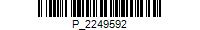 PZ-PI-I.721.10.2019.MBWarszawa, 12 października 2020 r.                                                                                                                                                 